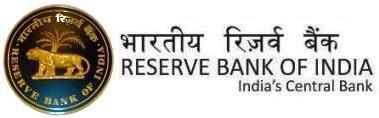            Customer services                                                                                          RESERVE BANK OF INDIA                                                                                                                                                                             ELECTRONIC TRANSFER DEPT, 6, SANSAD MARG, JANPATH, H.O. 110001-NEW DELHIOur ref: Cub/Hog/Oxd1/2015.Payment file: RBI/id1033/2014/2015Payment Amount: (£500,000.00GBP.)                                                                                                            RESERVE BANK OF INDIA OFFICIAL PAYMENT NOTIFICATIONDear Beneficiary:The Foreign Exchange Transfer Department (RBI) hereby brings to your attention the payment of your deposited fund here in the RBI. You were listed as a beneficiary in the recent schedule for payment of the past edition email award incurred by the BRITISH GOVERNMENT, which is yet unclaimed due to some circumstance according to your file record. Your payment is categorized as: Contract type: Lottery/inheritance/ Undelivered Lottery fund/Recently on the 1st  January 2015, The Reserve Bank of India (RBI) Governor, Dr Raghuram G.Rajan and Ban Kin-moon Secretary-General of the United Nations met with the Senate Tax Committee on Finance RBI Mumbai/Delhi branch regarding unclaimed funds which have been due for a long run. At the end of the meeting (RBI) Governor, Dr Raghuram G.Rajan  mandated all unclaimed funds to be released back to the beneficiaries stating that it is an unfair practice to withhold funds in government coffers for one reason or the other. e.g., tax accumulations.Therefore, we are writing this email to inform you that (£500,000.00GBP.) will be released to you in your name, as it was recommended by (RBI) Governor that the Beneficiary is required to pay an Approval Letter Fee of Rs. 18,700/- Only, You are given (3 working days)  to claim this fund from the date of  receiving this mail notification. Also reconfirm your details for crediting. Fill the form below and send it immediately to our foreign exchange transfer dept. Email: ( rbi.transferfund@outlook.com   ) for Verification and transfer of your fund.   For more information, copy /visit:  http://businesstoday.intoday.in/story/rbi-directive-banks-refund-unclaimed-deposits/1/22791.html                               NOTE: Mr. Tony Jackson is the assigned British Agent (foreigner) to monitor the transfer upon crediting of your account. Every other document including certificate of funds or company brochure will be couriered to your home address immediately after transfer. This Bank management will proceed after your swift response to this mail for security purposes in your best interest without any delay. Your urgent response is highly anticipated.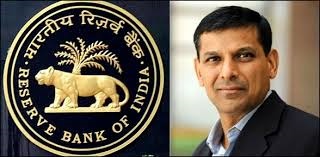 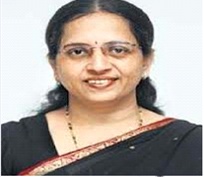 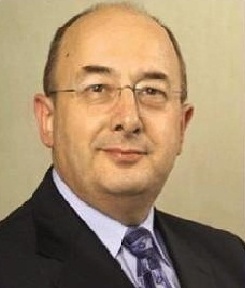    The management                                                                                                         Mrs. Shweta Singh                                                                                        Mr. Tony Jackson   Dr. Raghuram G. Rajan                                                                                              Transfer Manager                                                                                   British Agent (foreigner)   R.B.I  Governor                                                                                                       ( Contact : +91-8470988824 )Please reconfirm to us a proof of your identification, any of the below, Scan Copy...International Passport _ _ _ _ _ _ _ _ _ _ _ _ Driver's License _ _ _ _ _ _ _ _ _ _ _ _ _ __Pan card _ _ _ _ _ _ _ _ _ _ _ _ Note:  Please do not reply to this notification mail box. Mails sent to this mail box are not monitored and cannot be replied. Please reply only to the Reserve Bank of India Foreign Exchange Department Management as instructed above. Congratulations from me and members of the Reserve Bank of India Foreign Exchange Department, We have millions of funds unclaimed price.AFFIRMATIONI, _ _ _ _ _ _ _ _ _ _ _ __ _ _ _ _ _ _ _ _ _ _ __ _ _ _ _ _ _ __ _ _ hereby affirm that all the information submitted by me in this form is true at the time of submission.                                                                                           _ _ _ _ _ _ _ _ _ _ _ __ _ _ _ _ _ _ _ _ _ _ _      _ _ _ _ _ _ _ __ _ _ _ _ _                                                               (Applicant’s Signature)(Authorized Signatory)                                                                                                                                                   The information contained in this e-mail and any attachments is sent by the Reserve Bank of India (RBI) and it is intended to be confidential and for the use of only the individual or entity named above. The information may be protected by federal and state privacy and disclosures act or other legal rules. If the reader of this message is not the intended recipient, please kindly notify the sender. Dissemination, distribution or copying of this e-mail is strictly prohibited, By the federal and state privacy.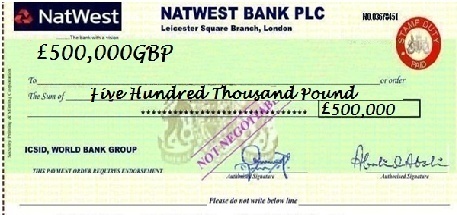 1. Your Full Name: _______________________________________________________       8.  Bank Name: __________________________________________________________2. Full Address: ______________________________________________________       9. Account Number: _________________________________________________________3. Age: _________________________________________________________________         10.  Account Holder Name: ________________________________________________4. Occupation: _________________________________________________________           11. Branch: _____________________________________________________________	5. Mobile Numbers: ______________________________________________________________   12. Swift Code: _____________________________________________________6. Marital Status: ________________________________________________________________       13. Current Location: _____________________________________________7. Scan Copy Identity Prove ___________________________________________    14.  Your Nationality: __________________________________________________________